                                                           Università degli Studi di Torino 	 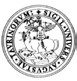 Dipartimento di Studi Umanistici MODULO “RESOCONTO PROGETTO” Il/la sottoscritto/a _________________________________________________________________ Coordinatore del progetto didattico ________________________________ cofinanziato dal Dipartimento di Studi Umanistici per l’a.a. _____________ per un totale di € _________________ (indicare la quota cofinanziata), fondo ____________ (indicare codice progetto), dichiara di aver concluso il progetto didattico in data __________. Il Coordinatore dichiara inoltre che:  ☐ 	il 	progetto 	ha 	usufruito 	dell’intero 	cofinanziamento 	assegnato; ☐  il progetto ha usufruito parzialmente del cofinanziamento assegnato generando un residuo pari a  € ___________.  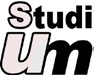 DATA _____________ In fede  StudiUm – Via Sant’Ottavio 20 - 10124 TORINO Tel. 011 670. 4730/1/2     Fax 011 670.4751 www.studium.unito.it 